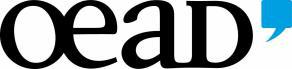 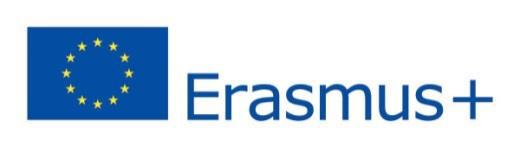 NOTE: This form must be completely filled out in order to be accepted!!ERASMUS+CONFIRMATION OF ATTENDANCESTUDENT MOBILITY FOR STUDIES (SMS)at .......................................................................................(host university / institution and department)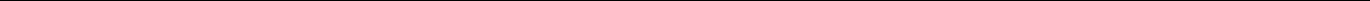 To be completed by the host institution (university):The letter of confirmation has to be completed during the last week (or later) of the Erasmus+ stay abroad and has to be submitted within 30 days after completing the stay to the Lauder Business School International Office as an original.Please note that the actual duration of stay at the host institution must be filled out. In case of a shorter stay the amount of the grant will be reduced proportionally. Duration: at least three entire months (e.g. 7 March - 6 June).It is hereby certified thatIt is hereby certified thatIt is hereby certified thatIt is hereby certified thatIt is hereby certified thatMr / Ms .Mr / Ms .Mr / Ms . ………………………………………………………………. ………………………………………………………………. ………………………………………………………………. ………………………………………………………………. ………………………………………………………………. ………………………………………………………………. ………………………………………………………………. ………………………………………………………………. ………………………………………………………………. ………………………………………………………………. ………………………………………………………………. ………………………………………………………………. ……………………………………………………………….student of student of student of  …………………………………………. …………………………………………. …………………………………………. …………………………………………. …………………………………………. …………………………………………. …………………………………………. …………………………………………. …………………………………………. ………………………………………….(field of studies)(field of studies)(field of studies)was an ERASMUS+ student between the following dateswas an ERASMUS+ student between the following dateswas an ERASMUS+ student between the following dateswas an ERASMUS+ student between the following dateswas an ERASMUS+ student between the following dateswas an ERASMUS+ student between the following dateswas an ERASMUS+ student between the following dateswas an ERASMUS+ student between the following dateswas an ERASMUS+ student between the following dateswas an ERASMUS+ student between the following dateswas an ERASMUS+ student between the following dateswas an ERASMUS+ student between the following dateswas an ERASMUS+ student between the following dateswas an ERASMUS+ student between the following dateswas an ERASMUS+ student between the following datesfrom.  .  .  .  ..until.  .  .    ..    ..    .daymonthmonthyearyeardaydaymonthmonthyearyearyear......................................................Name of signatory.....................................................Function......................................................Date.....................................................Stamp and signaturesms_call2017_aufenthaltsbestätigung_v20170511_frei_gvFN 320219 k / DVR 4000157 / ATU64808925